Проект решениягородской Думы город Новороссийск «Об утверждении Положения о муниципальном земельном контроле на территории муниципального образования город Новороссийск»Отдел по взаимодействию с малым и средним бизнесом администрации муниципального образования город Новороссийск как уполномоченный орган по проведению оценки регулирующего воздействия проектов муниципальных нормативных правовых актов муниципального образования город Новороссийск, устанавливающих новые или изменяющих ранее предусмотренные муниципальными нормативными правовыми актами обязанности субъектов малого и среднего предпринимательства и инвестиционной деятельности (далее – Уполномоченный орган), рассмотрел проект решения городской Думы город Новороссийск «Об утверждении Положения о муниципальном земельном контроле на территории муниципального образования город Новороссийск» (далее – Проект), подготовленный управлением муниципального контроля администрации муниципального образования город Новороссийск и сообщает следующее.В соответствии с пунктом 1.3. Порядка проведения оценки регулирующего воздействия проектов муниципальных нормативных правовых актов муниципального образования город Новороссийск, устанавливающих новые или изменяющих ранее предусмотренные муниципальными    нормативными    правовыми    актами    обязанности   для субъектов предпринимательской и инвестиционной деятельности, утвержденным постановлением администрации муниципального образования город Новороссийск от 01 декабря 2017 года № 9253 (далее – Порядок) проект подлежит проведению оценки регулирующего воздействия.Проект содержит положения, имеющие среднюю степень регулирующего воздействия.По результатам рассмотрения установлено, что при подготовке Проекта требования Порядка Разработчиком соблюдены.Проект направлен Разработчиком для проведения оценки регулирующего воздействия впервые.Проведен анализ результатов исследований, проводимых регулирующим органом, содержащихся в сводном отчете.Регулирующим органом предложено два варианта правового регулирования: принятие или непринятие проекта решения городской Думы город Новороссийск «Об утверждении Положения о муниципальном земельном контроле на территории муниципального образования город Новороссийск».  В случае непринятия решения, заявленная проблема по приведению в соответствии с федеральным законодательством порядка осуществления муниципального земельного контроля не будет решена. Отделом проведена оценка эффективности предложенного регулирующим органом варианта правового регулирования – принятия проекта решения, на основании следующих критериев, а именно:1. Точность формулировки выявленной проблемы:Проблема сформулирована точно. Приведение в соответствии с федеральным законодательством порядка осуществления муниципального земельного контроля. Настоящее Положение определяет порядок организации и осуществления контрольных и профилактических мероприятий на территории муниципального образования город Новороссийск, контрольных действий, полномочий, обязанностей и прав при осуществлении муниципального земельного контроля.2. Особенность качественного и количественного определения потенциальных адресатов предлагаемого правового регулирования и динамики их численности:Разработчиками определены потенциальные адресаты предлагаемого правового регулирования:1.Управление муниципального контроля администрации муниципального образования город Новороссийск.2. Граждане. 3.Индивидуальные предприниматели.4.Юридические лица.Количественный показатель не статичен – источник данных выписки ЕГРН и кадастровая публичная карта, общедоступные источники.3.  Адекватность определения целей, предлагаемого правового регулирования и практическая реализуемость заявленных целей предлагаемого регулирования: Цель направлена на решение выявленной проблемы, а именно на актуализацию нормативной базы в сфере муниципального земельного контроля. В связи с вступлением в силу постановление главы администрации (губернатора) Краснодарского края № 784 от 31 октября 2022 года «О внесении изменений в постановление главы администрации (губернатора) Краснодарского края от 30 декабря 2021 года № 1021 «Об утверждении Положения о региональном государственном строительном надзоре» и в целях приведения в соответствие с указанными изменениями нормативно правовых актов администрации муниципального образования город Новороссийск и обеспечения эффективности осуществления муниципального земельного контроля необходимо утвердить положение о муниципальном земельном контроле на территории муниципального образования город Новороссийск.4. Проверяемость показателей достижения целей предлагаемого правового регулирования и возможность последующего мониторинга их достижения:Индикаторы и методы расчета индикаторов достижения целей не предусмотрены. Срок достижения цели – указан с даты опубликования.5. Корректность оценки регулирующего органа дополнительных расходов местного бюджета (бюджета города Новороссийска), связанных с введением предлагаемого правового регулирования:- дополнительные расходы муниципального образования город Новороссийск не требуются.6. Степень выявления регулирующим органом всех возможных рисков введения предлагаемого правового регулирования:риски решения проблемы предложенным способом регулирования и риски негативных последствий отсутствуют.В случае принятия второго варианта регулирования возможен риск несоответствия акта действующему федеральному законодательству. В соответствии с пунктом 3.10. Порядка установлено следующее:1. Потенциальной группой участников общественных отношений, интересы которых будут затронуты правовым регулированием, являются: Управление муниципального контроля администрации муниципального образования город Новороссийск, граждане, субъекты малого и среднего предпринимательства (индивидуальные предприниматели и юридические лица).2. Проблема, на решение которой направлено правовое регулирование, заключается в Приведение в соответствии с федеральным законодательством порядка осуществления муниципального земельного контроля. Настоящее Положение определяет порядок организации и осуществления контрольных и профилактических мероприятий на территории муниципального образования город Новороссийск, контрольных действий, полномочий, обязанностей и прав при осуществлении муниципального земельного контроля.3.  Цель предполагаемого правового регулирования отвечает принципам регулирования, установленным законодательством Российской Федерации, и заключается в приведении нормативного правового акта в соответствие с законодательством РФ.4. Проект решения городской Думы город Новороссийск не предусматривает положения, которыми изменяются функции органов местного самоуправления.5. Риски недостижения целей правового регулирования, а также возможные негативные последствия от введения правового регулирования для экономического развития муниципального образования город Новороссийск не выявлены.6. Положения, способствующие возникновению необоснованных расходов бюджета муниципального образования город Новороссийск, отсутствуют.7. В соответствии с Порядком отдел провел публичные консультации по проекту в период с 14 ноября 2022 года по 25 ноября 2022 года.Уведомления о проведении публичных консультации с проектом направлены в адрес: Новороссийской торгово-промышленной    палаты,    председателю    Краснодарского    краевого отделения «ОПОРА РОССИИ», АНОО ДПО УИЦ «СЕЛЕНА», Ассоциации регионального объединения работодателей саморегулируемой организации «Союз транспортников Кубани», Южной региональной Ассоциации морских агентов и экспедиторов, КРМОО «Достижение», Ассоциации рыбопромышленников и предпринимателей, Ассоциации «Профессиональное Риэлтерское Объединение», РСПП.8. Информация о проводимых публичных консультациях была размещена на официальном сайте администрации муниципального образования город Новороссийск https://www.admnvrsk.ru/.9. В период проведения публичных консультаций поступил отзыв по проекту от Новороссийской торгово-промышленной палаты. В отзыве указаны следующие замечания по проекту решения городской Думы город Новороссийск:- в п.п.2 п .1.2. Раздела 1 «Общие положения»  после  слов  «работники управления  муниципального»  пропущено слово «контроля».10. По результатам оценки регулирующего воздействия сделаны выводы об отсутствии в представленном проекте положений, вводящих избыточные административные обязанности, запреты и ограничения для физических или юридических    лиц, или способствующих   их   введению,   оказывающих негативное влияние на отрасли экономики муниципального образования город Новороссийск, способствующих возникновению необоснованных расходов физических или юридических лиц, а также необоснованных расходов местного бюджета (бюджета муниципального образования город Новороссийск), и о возможности его дальнейшего согласования после устранения указанных замечаний.Бурлакова А.В.8 (8617) 64-38-75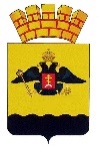  АДМИНИСТРАЦИЯ МУНИЦИПАЛЬНОГО ОБРАЗОВАНИЯ ГОРОД НОВОРОССИЙСКСоветов ул., д.18, г.. Новороссийск, Краснодарский край, 353900Тел. (8617) 64-68-15, факс (8617) 64-49-98е-mail: novoros@mo.krasnodar.ruОКПО 04019723 ОКАТО 03420368000ИНН 2315061988           ________________№________________________ На №______________   от ___________________ АДМИНИСТРАЦИЯ МУНИЦИПАЛЬНОГО ОБРАЗОВАНИЯ ГОРОД НОВОРОССИЙСКСоветов ул., д.18, г.. Новороссийск, Краснодарский край, 353900Тел. (8617) 64-68-15, факс (8617) 64-49-98е-mail: novoros@mo.krasnodar.ruОКПО 04019723 ОКАТО 03420368000ИНН 2315061988           ________________№________________________ На №______________   от ___________________Председателю городской ДумыШаталову А.В.[Должность]‘штамп ЭП’‘ФИО’